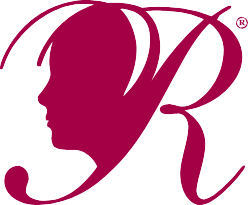 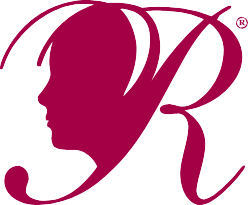 National PTA Reflections®<INSERT AWARD TITLE>Presented to2019-2020 Theme: Look Within<INSERT SCHOOL/PTA LOGO>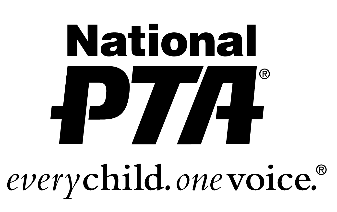 